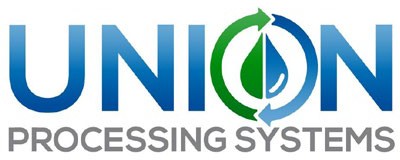                         CLIENT WASTE PROFILE                   PROFILE #_________GENERATOR INFORMATIONGENERATOR INFORMATIONGENERATOR INFORMATIONGENERATOR INFORMATIONGenerator Name:Generator Name:Date:Date:Generator Physical Address:Generator Physical Address:Generator Physical Address:Generator Physical Address:Generator Mailing Address:Generator Mailing Address:Generator Mailing Address:Generator Mailing Address:Contact Name:Contact Name:Contact Phone:Contact Phone:Contact Email:Contact Email:EPA ID:SWR:SWR:SIC/NAICS:BILLING INFORMATIONBILLING INFORMATIONBusiness Name:Business Name:Address:City:State:Zip:A/P Contact Name: A/P Phone:A/P Email:A/P Email:TRANSPORTATION INFORMATIONTRANSPORTATION INFORMATIONIs this a DOT Hazardous Material?                                                                                                          Yes             NoIs this a DOT Hazardous Material?                                                                                                          Yes             NoDOT UN/NA No.:DOT Hazardous Class:Reportable Quantity: Packing Group: Proper Shipping Name: Proper Shipping Name: GENERAL WASTE INFORMATION & REGULATORY INFORMATIONGENERAL WASTE INFORMATION & REGULATORY INFORMATIONGENERAL WASTE INFORMATION & REGULATORY INFORMATIONGENERAL WASTE INFORMATION & REGULATORY INFORMATIONGENERAL WASTE INFORMATION & REGULATORY INFORMATIONGENERAL WASTE INFORMATION & REGULATORY INFORMATIONCommon Name of waste:Common Name of waste:Common Name of waste:Common Name of waste:Common Name of waste:Common Name of waste:Description of Waste Generation Process: Description of Waste Generation Process: Description of Waste Generation Process: Description of Waste Generation Process: Description of Waste Generation Process: Description of Waste Generation Process: Will a change in generation process affect waste stream?                                                                        Yes          NoIf yes, how often? ____________________________________________________________Will a change in generation process affect waste stream?                                                                        Yes          NoIf yes, how often? ____________________________________________________________Will a change in generation process affect waste stream?                                                                        Yes          NoIf yes, how often? ____________________________________________________________Will a change in generation process affect waste stream?                                                                        Yes          NoIf yes, how often? ____________________________________________________________Will a change in generation process affect waste stream?                                                                        Yes          NoIf yes, how often? ____________________________________________________________Will a change in generation process affect waste stream?                                                                        Yes          NoIf yes, how often? ____________________________________________________________How often change will occur (if applicable):How often change will occur (if applicable):How often change will occur (if applicable):How often change will occur (if applicable):How often change will occur (if applicable):How often change will occur (if applicable):State Waste Codes: Odor:            None            Slight            Strong        Odor:            None            Slight            Strong        Odor:            None            Slight            Strong        Describe Odor: Describe Odor: Describe Odor: Physical State:          Liquid          Sludge/Semi-Solid          Solid                     %_____________                    Physical State:          Liquid          Sludge/Semi-Solid          Solid                     %_____________                    Physical State:          Liquid          Sludge/Semi-Solid          Solid                     %_____________                    Physical State:          Liquid          Sludge/Semi-Solid          Solid                     %_____________                    Physical State:          Liquid          Sludge/Semi-Solid          Solid                     %_____________                    Physical State:          Liquid          Sludge/Semi-Solid          Solid                     %_____________                    Liquid Phases:          Single          Double          Multi-Layered          Liquid Phases:          Single          Double          Multi-Layered          Liquid Phases:          Single          Double          Multi-Layered          Liquid Phases:          Single          Double          Multi-Layered          Liquid Phases:          Single          Double          Multi-Layered          Liquid Phases:          Single          Double          Multi-Layered          Color Description:Color Description:Color Description:Color Description:Color Description:Color Description:Flashpoint: Flashpoint: Specific Gravity:Specific Gravity:TOC:TOC:Viscosity: Viscosity: BTU/Kg:BTU/Kg:Actual pH:Actual pH:Above Knowledge is From:          Lab Analysis          MSDS          Generator Knowledge Above Knowledge is From:          Lab Analysis          MSDS          Generator Knowledge Above Knowledge is From:          Lab Analysis          MSDS          Generator Knowledge Above Knowledge is From:          Lab Analysis          MSDS          Generator Knowledge Above Knowledge is From:          Lab Analysis          MSDS          Generator Knowledge Above Knowledge is From:          Lab Analysis          MSDS          Generator Knowledge Type of Waste:               Process Waste               Project Waste/One-time ShipmentType of Waste:               Process Waste               Project Waste/One-time ShipmentType of Waste:               Process Waste               Project Waste/One-time ShipmentType of Waste:               Process Waste               Project Waste/One-time ShipmentType of Waste:               Process Waste               Project Waste/One-time ShipmentType of Waste:               Process Waste               Project Waste/One-time ShipmentAnticipated Volume: Anticipated Volume: Anticipated Volume: UOM:UOM:UOM:Frequency:          Annual          Monthly          Weekly          DailyFrequency:          Annual          Monthly          Weekly          DailyFrequency:          Annual          Monthly          Weekly          DailyFrequency:          Annual          Monthly          Weekly          DailyFrequency:          Annual          Monthly          Weekly          DailyFrequency:          Annual          Monthly          Weekly          DailyDoes this waste contain total recoverable cyanides ≥ 20mg/L?                                                               Yes           NoDoes this waste contain total recoverable cyanides ≥ 20mg/L?                                                               Yes           NoDoes this waste contain total recoverable cyanides ≥ 20mg/L?                                                               Yes           NoDoes this waste contain total recoverable cyanides ≥ 20mg/L?                                                               Yes           NoDoes this waste contain total recoverable cyanides ≥ 20mg/L?                                                               Yes           NoDoes this waste contain total recoverable cyanides ≥ 20mg/L?                                                               Yes           NoIs the waste contaminated by a material which originally contained ≥ 50 parts per million (ppm) total polychlorinated biphenyls (PCBs)?                                                                                                                                    Yes            NoIs the waste contaminated by a material which originally contained ≥ 50 parts per million (ppm) total polychlorinated biphenyls (PCBs)?                                                                                                                                    Yes            NoIs the waste contaminated by a material which originally contained ≥ 50 parts per million (ppm) total polychlorinated biphenyls (PCBs)?                                                                                                                                    Yes            NoIs the waste contaminated by a material which originally contained ≥ 50 parts per million (ppm) total polychlorinated biphenyls (PCBs)?                                                                                                                                    Yes            NoIs the waste contaminated by a material which originally contained ≥ 50 parts per million (ppm) total polychlorinated biphenyls (PCBs)?                                                                                                                                    Yes            NoIs the waste contaminated by a material which originally contained ≥ 50 parts per million (ppm) total polychlorinated biphenyls (PCBs)?                                                                                                                                    Yes            NoDoes this material contain: Does this material contain: Does this material contain: Does this material contain: Does this material contain: Does this material contain: Herbicides, Pesticides, Insecticides        Yes          No          %_______Herbicides, Pesticides, Insecticides        Yes          No          %_______Herbicides, Pesticides, Insecticides        Yes          No          %_______Herbicides, Pesticides, Insecticides        Yes          No          %_______Herbicides, Pesticides, Insecticides        Yes          No          %_______Herbicides, Pesticides, Insecticides        Yes          No          %_______Dioxins                              Yes          No          %_________Dioxins                              Yes          No          %_________Dioxins                              Yes          No          %_________Halogens           Yes          No          %_______Halogens           Yes          No          %_______Halogens           Yes          No          %_______Radioactive Substances     Yes         No          %_________Radioactive Substances     Yes         No          %_________Radioactive Substances     Yes         No          %_________Radioactive Substances     Yes         No          %_________Radioactive Substances     Yes         No          %_________Radioactive Substances     Yes         No          %_________Sulfur                                 Yes          No          %_________Sulfur                                 Yes          No          %_________Sulfur                                 Yes          No          %_________Cyanides           Yes          No          %_______Cyanides           Yes          No          %_______Cyanides           Yes          No          %_______Sulfides                              Yes          No          %_________Sulfides                              Yes          No          %_________Sulfides                              Yes          No          %_________Ammonia          Yes          No          %_______Ammonia          Yes          No          %_______Ammonia          Yes          No          %_______Toxic Continuant               Yes          No            %_________Toxic Continuant               Yes          No            %_________Toxic Continuant               Yes          No            %_________Toxic Continuant               Yes          No            %_________Toxic Continuant               Yes          No            %_________Toxic Continuant               Yes          No            %_________Reactive Continuant                                                                                                               Yes          No          %_______Reactive Continuant                                                                                                               Yes          No          %_______Reactive Continuant                                                                                                               Yes          No          %_______Reactive Continuant                                                                                                               Yes          No          %_______Reactive Continuant                                                                                                               Yes          No          %_______Reactive Continuant                                                                                                               Yes          No          %_______Radioactive Substances                                                                                                          Yes          No          %_______Radioactive Substances                                                                                                          Yes          No          %_______Radioactive Substances                                                                                                          Yes          No          %_______Radioactive Substances                                                                                                          Yes          No          %_______Radioactive Substances                                                                                                          Yes          No          %_______Radioactive Substances                                                                                                          Yes          No          %_______Oxidation/Reducing Agents                                                                                                   Yes          No          %_______Oxidation/Reducing Agents                                                                                                   Yes          No          %_______Oxidation/Reducing Agents                                                                                                   Yes          No          %_______Oxidation/Reducing Agents                                                                                                   Yes          No          %_______Oxidation/Reducing Agents                                                                                                   Yes          No          %_______Oxidation/Reducing Agents                                                                                                   Yes          No          %_______WASTE COMPOSITIONWASTE COMPOSITIONCONSTITUENT% BY VOLUMEREPRESENTATIVE SAMPLE CERTIFICATIONREPRESENTATIVE SAMPLE CERTIFICATIONNo sample Taken Lab Analysis Attached             Yes             NoIs the sample presented for profile completion a representative sample as described in 40 CFR §261.20(c)?                                                                                                Yes                 NoIs the sample presented for profile completion a representative sample as described in 40 CFR §261.20(c)?                                                                                                Yes                 NoWas the sample presented for lab analysis a representative sample as defined in 40 CFR §261.20(c)?Yes                 NoWas the sample presented for lab analysis a representative sample as defined in 40 CFR §261.20(c)?Yes                 NoADDITIONAL INFORMATIONRequired Personal Protective Equipment (PPE):Special Comments: CERTIFICATIONSCERTIFICATIONSWaste Stream Statements ____________ InitialsI certify that the information presented in this profile accurately represents the material that will be offered for disposal; all known hazards and constitutes of concern have been disclosed. Samples presented for the completion of the profile process and lab analysis is/was a representative sample. If at any point the characteristics of this waste stream change or the process generating this waste stream is altered, a new waste profile will be executed and UPSYS will be notified of the change. I understand that this document is required of clients and intends to ensure that UPSYS is aware when any re-analysis and evaluation of client waste is necessary. Client Radioactive Material Certification____________ InitialsIt is required that clients inform UPSYS whether radioactive materials exist at any portion of the clients generating facility, regardless of its presence in the waste stream, associated with the waste intended for UPSYS. This knowledge will be used for UPSYS to determine what, if any, pre-acceptance and/or receipt for testing for radioactive materials is necessary. Constituent Certification ____________ InitialsFor each waste stream, there is a requirement to state that the waste Is not hazardous waste, per 40 CFR 261, Subpart A thru D Does not contain PCBs greater than 50 ppmIs not flammable/ignitable waste, as determined by a Pensky-martens Closed Cup tester using ASTM standard method waste D-93-79 or D-93-80Is not an explosive waste, as defined by the Department of Transportation per 49 CFR 173*I understand that waste/material being brought into Union Processing Systems, LLC. that does not conform to specification described in the profile may be rejected by UPSYS. *I understand that waste/material being brought into Union Processing Systems, LLC. that does not conform to specification described in the profile may be rejected by UPSYS. I hereby have read and understand the terms and conditions stated above.Authorized Representative Name and Title: __________________________________________Authorized Representative Signature: ______________________________________________Company Name: _________________________________ Date: ________________________I hereby have read and understand the terms and conditions stated above.Authorized Representative Name and Title: __________________________________________Authorized Representative Signature: ______________________________________________Company Name: _________________________________ Date: ________________________